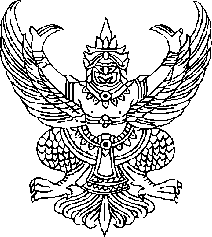 คำสั่งโรงเรียนบ้านตาขุนวิทยาที่  284 / 2562เรื่อง  แต่งตั้งคณะกรรมการดำเนินการประกันคุณภาพการศึกษาภายในสถานศึกษา.................................................	พระราชบัญญัติการศึกษาแห่งชาติ  พ.ศ. 2546 หมวด 6 ว่าด้วยมาตรฐานและการประกันคุณภาพการศึกษา มาตรา 47 ให้มีระบบการประกันคุณภาพการศึกษา เพื่อพัฒนาคุณภาพและมาตรฐานการศึกษา
ทุกระดับ ประกอบด้วยระบบการประกันคุณภาพภายใน และระบบการประกันคุณภาพภายนอก 
ระบบ หลักเกณฑ์และวิธีการประกันคุณภาพการศึกษาให้เป็นไปตามที่กำหนดในกฎกระทรวง  มาตรา 48 
ให้หน่วยงานต้นสังกัดและสถานศึกษา จัดให้มีระบบประกันคุณภาพภายในสถานศึกษา และให้ถือว่าการประกันคุณภาพภายใน เป็นส่วนหนึ่งของกระบวนการบริหารการศึกษาที่ต้องดำเนินการอย่างต่อเนื่อง โดยมีการจัดทำรายงานประจำปี เสนอต่อหน่วยงานต้นสังกัด หน่วยงานที่เกี่ยวข้องและเปิดเผยต่อสาธารณชน เพื่อนำไปสู่การพัฒนาคุณภาพและมาตรฐานการศึกษา และเพื่อรองรับการประกันคุณภาพภายนอก	ในปีการศึกษา 2562  โรงเรียนบ้านตาขุนวิทยาจึงแต่งตั้งคณะกรรมการดำเนินการประกันคุณภาพภายในสถานศึกษา เพื่อดำเนินการประกันคุณภาพภายในสถานศึกษาตามมาตรฐานการศึกษาขั้นพื้นฐานและจัดทำรายงานประจำปี เสนอต่อหน่วยงานต้นสังกัด หน่วยงานที่เกี่ยวข้อง และเปิดเผยต่อสาธารณชน  รวมทั้งความพร้อมรองรับการประเมินมาตรฐานการศึกษาโดยหน่วยงานต้นสังกัด และการประเมินภายนอก เพื่อนำไปสู่การพัฒนาคุณภาพและมาตรฐานการศึกษาต่อไป  ดังต่อไปนี้	 	1. คณะกรรมการอำนวยการ มีหน้าที่ให้คำปรึกษา  วินิจฉัย  สั่งการ  อำนวยความสะดวกในการปฏิบัติงานให้กับคณะกรรมการฝ่ายต่างๆ เพื่อให้การดำเนินการเป็นไปด้วยความเรียบร้อยประกอบด้วย 	 1.1 นายบุญเลิศ ทองชล 		ผู้อำนวยการโรงเรียน		ประธานกรรมการ 	 1.2 นายสุนทร  เพชรชู    	ครูคศ.3 รองผู้อำนวยการโรงเรียน	รองประธานกรรมการ
	 1.3 นางกัญจนา สมชาติ		ครู คศ. 3			กรรมการ      1.4 นายสัญญา เจริญ		ครู คศ. 2			กรรมการ 	 1.5 นางจงกล  รจนา		ครู คศ. 3		 	กรรมการ	 1.6 นางศิรินทิพย์ เพชรหนองชุม	ครู คศ. 1	    	    	กรรมการและเลขานุการ	2. คณะกรรมการดำเนินการประกันคุณภาพภายในสถานศึกษาเพื่อรองรับการประเมินตามมาตรฐานการศึกษา  มีหน้าที่วางแผน จัดทำเครื่องมือ เก็บข้อมูล กำหนดกรอบการประเมิน  กำหนดระดับมาตรฐานการศึกษา วางแผนในการพัฒนามาตรฐานและงาน/โครงการ/กิจกรรมที่จะพัฒนา  และรายงานผลการประเมินคุณภาพการศึกษาของโรงเรียนประจำปีการศึกษา  2562  ประกอบด้วย	2.1  คณะกรรมการรับผิดชอบมาตรฐานที่ 1 คุณภาพผู้เรียน  ประกอบด้วย		1) นายสุนทร  เพชรชู			ครู คศ. 3	ประธานกรรมการ		2) นางเรณู ผดุงฤกษ์			ครู คศ. 3	กรรมการ		3) นายธีรเทพ มุกดา      			ครู คศ. 2	กรรมการ		4) นางปฐมา ชูศักดิ์			ครู คศ. 2	กรรมการ		5) นางสาวกิ่งดาว ช่วยชนะ		ครู คศ. 2	กรรมการ		6) นางสาวอมรรัตน์ วิจารณ์		ครู คศ. 2	กรรมการ		7) นางสาวขวัญชนก สังข์เทพ		ครู คศ. 1	กรรมการ		8) นายพีรพงศ์ ฤทธิเพชร์			ครู คศ. 1	กรรมการ		9) นายวีรยุทธ อนุกูล			ครู คศ. 1	กรรมการ	 	10) นางนริศา บุระชัด			ครู คศ. 2	กรรมการและเลขานุการ		2.1.1  คณะทำงานด้านผลสัมฤทธิ์ทางวิชาการของผู้เรียนดังนี้
		   1. ความสามารถในการอ่าน การเขียน การสื่อสาร และการคิดคำนวณ ประกอบด้วย			1) นางเรณู ผดุงฤกษ์		ครู คศ. 3	หัวหน้า			2) นางสุภาพร พัฒนรักษา	ครู คศ. 2	กรรมการ			3) นางสาวนันทญา บรรณราช	ครู คศ. 1	กรรมการ			4) นางศิรินทิพย์ เพชรหนองชุม	ครู คศ. 1	กรรมการ			5) นางสาวสุภัคศร ปากลาว	ครูอัตราจ้าง	กรรมการและเลขานุการ		   2. ความสามารถในการคิดวิเคราะห์ คิดอย่างมีวิจารณญาณ อภิปรายแลกเปลี่ยนความคิดเห็นและแก้ปัญหา ประกอบด้วย			1) นางสาวกิ่งดาว ช่วยชนะ	ครู คศ. 2	หัวหน้า			2) นางสาวอรวลี เทพนุรักษ์	ครูคศ. 1		กรรมการ			3) นางสาวสิตานัน นาคะสรรค์	ครูคศ. 1		กรรมการ			4) นางสาวพิไลวรรณ ธารายศ	ครูอัตราจ้าง	กรรมการและเลขานุการ		     3. มีความสามารถในการสร้างนวัตกรรม ประกอบด้วย			1) นายพีรพงศ์ ฤทธิเพชร์		ครู คศ. 1	หัวหน้า			2) นางสาวนันทญา บรรณราช	ครู คศ. 1	กรรมการ			3) นายปุณณมา ทองดีเพ็ง		ครูผู้ช่วย		กรรมการ			4) นายกิตติชัย โสภณอัมพรนนท์	ครู คศ. 1	กรรมการและเลขานุการ		     4. มีความสามารถในการใช้เทคโนโลยีสารสนเทศและการสื่อสาร ประกอบด้วย			1) นางสาวขวัญชนก สังข์เทพ	ครู คศ. 1	หัวหน้า			2) นางสาวณิชาภัทร หนูพรหม	ครู คศ. 1	กรรมการ			3) นางสาวนวนาท กลิ่นเมฆ	ครูอัตราจ้าง	กรรมการ			4) นางสาวศศิพิมพ์ กองสุข		ครูผู้ช่วย		กรรมการและเลขานุการ		     5. มีผลสัมฤทธิ์ทางการเรียนตามหลักสูตรสถานศึกษา ประกอบด้วย			1) นางนริศา บุระชัด		ครู คศ. 2	หัวหน้า			2) นางสาวมณีรัตน์ ศิริมาศ	ครู คศ. 1	กรรมการ			3) นายปุณณมา ทองดีเพ็ง	ครูผู้ช่วย		กรรมการ			4) นางสาววิภาวรรณ ขันพระแสง	ครูผู้ช่วย		กรรมการและเลขานุการ		     6. มีความรู้ทักษะพื้นฐานและเจตคติที่ดีต่องานอาชีพ ประกอบด้วย			1) นางปฐมา ชูศักดิ์		ครู คศ. 2	หัวหน้า			2) นางกมลรัตน์ คะตะโต		ครู คศ. 3	กรรมการ			3) นายประเสริฐ จันทร์ทัน	ครู คศ. 2	กรรมการ			4) นางธิดารัตน์ แซ่เลี้ยว		ครู คศ. 2	กรรมการ			5) นางสาวอรวลี เทพนุรักษ์	ครู คศ. 1	กรรมการและเลขานุการ		2.1.2 คณะทำงานด้านคุณลักษณะที่พึงประสงค์ของผู้เรียน ดังนี้
		    1. การมีคุณลักษณะและค่านิยมที่ดีตามที่สถานศึกษากำหนด โดยไม่ขัดกับกฎหมายและวัฒนธรรมอันดีของสังคม ประกอบด้วย			1) นายสุนทร เพชรชู		ครู คศ. 3	หัวหน้า			2) นางสาวกิ่งดาว ช่วยชนะ	ครู คศ. 2	กรรมการ			3) นางสาวปริฉัตร์ จันทร์หอม	ครู คศ. 2	กรรมการ			4) นางสาวอรณ์สิริ หนูมี		ครู คศ. 1	กรรมการ			5) นางสาวสาวิตรี รักษาพราหมณ์	ครู คศ. 1	กรรมการและเลขานุการ		     2.. ความภูมิใจในท้องถิ่นและความเป็นไทย ประกอบด้วย			1) นายวีรยุทธ อนุกูล		ครู คศ. 2	หัวหน้า			2) นางสาวนุชนาฏ พรมทอง	ครู คศ. 2	กรรมการ			3) นางสาวคณาทิพ เบ่าล่าย	ครู คศ. 1	กรรมการ			4) นางสาวกฤติมา แสงทองล้วน	ครู คศ. 1	กรรมการและเลขานุการ		     3.. การยอมรับที่จะอยู่ร่วมกันบนความแตกต่างและหลากหลาย ประกอบด้วย			1) นายธีรเทพ มุกดา		ครู คศ. 2	หัวหน้า			2) นางสาวธีรนันท์ ปานเพชร	ครู คศ. 2	กรรมการ			3) นายธีรพล เกิดเนตร		ครูอัตราจ้าง	กรรมการ			4) นางสาวคณาทิพ เบ่าล่าย	ครู คศ. 1	กรรมการและเลขานุการ		     4. สุขภาวะทางร่างกายและจิตสังคม ประกอบด้วย			1) นางสาวอมรรัตน์ วิจารณ์	ครู คศ. 2	หัวหน้า			2) นางสาวจุฬาลักษณ์ กลิ่นกล่อม	ครู คศ. 1	กรรมการ		 	3) นายนราธิป นาเจริญ		ครูผู้ช่วย		กรรมการ 			4) นายนพดล ทองนา		พนักงานราชการ	กรรมการ			5) นายเกรียงศักดิ์ นิลนิยม	ครูอัตราจ้าง	กรรมการ			6) นายโยธิน นวลมุสิก		ครู คศ. 1	กรรมการและเลขานุการ	2.2 คณะกรรมการรับผิดชอบมาตรฐานที่ 2 กระบวนการบริหารและการจัดการ  ประกอบด้วย		1) นางจงกล รจนา			ครู คศ. 3	ประธานกรรมการ		2) นางกัญจนา สมชาติ			ครู คศ. 3	กรรมการ		3) นายสุนทร เพชรชู			ครู คศ. 3	กรรมการ 		4) นายสัญญา เจริญ			ครู คศ. 2	กรรมการ	 	5) นางสาวขวัญชนก สังข์เทพ		ครู คศ. 1	กรรมการและเลขานุการ	     2.2.1  คณะทำงานด้านการมีเป้าหมาย วิสัยทัศน์ และพันธกิจที่สถานศึกษากำหนดชัดเจน  ประกอบด้วย
		1) นายสุนทร เพชรชู			ครู คศ. 3	หัวหน้า		2) นางจงกล รจนา			ครู คศ. 3 	กรรมการ		3) นางกัญจนา สมชาติ			ครู คศ. 3	กรรมการ		4) นายสัญญา เจริญ			ครู คศ. 2	กรรมการ		5) นางสุดา เอ้งฉ้วน			ครู คศ. 2	กรรมการและเลขานุการ		2.2.2  คณะทำงานด้านการมีระบบบริหารจัดการคุณภาพของสถานศึกษา  ประกอบด้วย	     1) นางจงกล รจนา			ครู คศ. 3	หัวหน้า	     2) นางกัญจนา สมชาติ			ครู คศ. 3	กรรมการ		     3) นายสุนทร เพชรชู 			ครู คศ. 3	กรรมการ		     4) นายสัญญา เจริญ			ครู คศ. 2	กรรมการ	          5) นางสุดา เอ้งฉ้วน			ครู คศ. 2	กรรมการและเลขานุการ	     2.2.3 คณะทำงานด้านการดำเนินงานพัฒนาวิชาการที่เน้นคุณภาพของผู้เรียนรอบด้าน
ตามหลักสูตรสถานศึกษาและทุกกลุ่มเป้าหมาย  ประกอบด้วย
		1) นางกัญจนา สมชาติ			ครู คศ. 3	หัวหน้า		2) นางเรณู ผดุงฤกษ์		 	ครู คศ. 3	กรรมการ		3) นางนริศา บุระชัด		 	ครู คศ. 2	กรรมการ		4) นางสุภาภรณ์ ศรีสวัสดิ์		 	ครู คศ. 2	กรรมการ	     5) นางสาวอมรรัตน์ วิจารณ์		ครู คศ. 2	กรรมการ	     6) นางสาวปริฉัตร์ จันทร์หอม 		ครู คศ. 2	กรรมการ	     7) นางพรพณา ฤทธิ์ชู			ครู คศ. 1	กรรมการ		     8) นางสาวขวัญชนก สังข์เทพ		ครู คศ. 1	กรรมการ		     9) นางสาวนันทญา บรรณราช		ครู คศ. 1	กรรมการ	     10) นายโยธิน นวลมุสิก			ครู คศ. 1	กรรมการ	     11) นางสาวกฤติมา แสงทองล้วน		ครู คศ. 1	กรรมการ 	          12) นางสาวรัฐนูญ์ จันทบูรณ์   		ครู คศ. 1	กรรมการ		13) นายสมศักดิ์ บัวหนุน			ครู คศ. 1	กรรมการ		14) นางสาวคณาทิพ เบ่าล่าย		ครู คศ. 1	กรรมการ		15) นายกิตติชัย โสภณอัมพรนนท์  	ครู คศ.1		กรรมการ		16) นางสาวมณีรัตน์ ศิริมาศ   		ครู คศ. 1	กรรมการ		17) นายปุณณมา ทองดีเพ็ง		ครูผู้ช่วย		กรรมการ		18) นางสาววิภาวรรณ ขันพระแสง		ครูผู้ช่วย		กรรมการ		19) นางสาวนวนาท กลิ่นเมฆ		ครูอัตรจ้าง	กรรมการ				20) นายนพดล ศรีสุข			ครู คศ. 1	กรรมการและเลขานุการ	        2.2.4 คณะทำงานด้านการพัฒนาครูและบุคคลากรให้มีความเชี่ยวชาญทางวิชาชีพ  ประกอบด้วย
		   1) นางจงกล รจนา			ครู คศ. 3	หัวหน้า		   2) นางสุดา เอ้งฉ้วน			ครู คศ. 2 	กรรมการ		   3) นางสาวขวัญชนก สังข์เทพ		ครู คศ. 1	กรรมการ		   4) นางสาวสมฤดี กลับรินทร์		ครู คศ. 1	กรรมการ		   5) ว่าที่ ร.ต.หญิงจิราภรณ์ สีดำ		พนักงานราชการ	กรรมการ		   6) นางสาวบุญฑริกา เจียมทิพย์		ครูอัตราจ้าง	กรรมการ		   7) นางสาวศรีสุดา แก้วสุข		ครูอัตราจ้าง	กรรมการ		   8) นางสาวขวัญธิดา อภิโมทย์		ธุรการ		กรรมการ		   9) นางสาวศันสนีย์ สว่างจันทร์		ครู คศ. 1	กรรมการและเลขานุการ	 	   2.2.5  คณะทำงานด้านการจัดสภาพแวดล้อมทางกายภาพและสังคมที่เอื้อต่อการจัดการเรียนรู้อย่างมีคุณภาพ  ประกอบด้วย		   1) นายพีรพงศ์ ฤทธิเพชร์		ครู คศ. 1	หัวหน้า		   2) นางเรณู ผดุงฤกษ์			ครู คศ. 3	กรรมการ			   3) นายธีรเทพ มุกดา			ครู คศ. 2	กรรมการ			   4) นางสาวธีรนันท์ ปานเพชร		ครู คศ. 2	กรรมการ			   5) นายวีรยุทธ อนุกูล			ครู คศ. 2	กรรมการ			   6) นางสาวกิ่งดาว ช่วยชนะ		ครู คศ. 2	กรรมการ			   7) นางพรพณา ฤทธิ์ชู			ครู คศ. 1	กรรมการ			   8) นางสาวคณิตา บ่วงราชบพิตร		ครู คศ. 1	กรรมการ			   9) นางสาวพิไลวรรณ ธารายศ 		ครูอัตราจ้าง	กรรมการ			   10) นายธีรพล เกิดเนตร 		ครูอัตราจ้าง	กรรมการ			   11) นายเกรียงศักดิ์ นิลนิยม 		ครูอัตราจ้าง	กรรมการ			   12) นางสาวช่อทิพย์ ทองมีสุข		ครู คศ. 1	กรรมการและเลขานุการ		        2.2.6  คณะทำงานด้านการจัดระบบเทคโนโลยีสารสนเทศเพื่อสนับสนุนการบริหารจัดการและการจัดการเรียนรู้  ประกอบด้วย	 	   1) นางสาวขวัญชนก สังข์เทพ		ครู คศ. 1	หัวหน้า	 	    	 	   2) นางสาวศศิพิมพ์ กองสุข		ครูผู้ช่วย		กรรมการ			   3) นางสาวณิชาภัทร หนูพรม 		ครูผู้ช่วย		กรรมการ			   4) นายพีรพงศ์ ฤทธิเพชร์		ครู คศ. 1	กรรมการและเลขานุการ		2.3  คณะกรรมการรับผิดชอบมาตรฐานที่ 3 กระบวนการจัดการเรียนการสอนที่เน้นผู้เรียน
เป็นสำคัญ  ประกอบด้วย	1) นางกัญจนา สมชาติ			ครู คศ. 3	ประธานกรรมการ	2) นายประเสริฐ จันทร์ทัน			ครู คศ. 2	กรรมการ		3) นายนพดล ศรีสุข				ครู คศ. 1	กรรมการ		4)  นายพีรพงศ์ ฤทธิเพชร์			ครู คศ. 1	กรรมการและเลขานุการ		       2.3.1  คณะทำงานด้านการจัดการเรียนรู้ผ่านกระบวนการคิดและปฏิบัติจริง สามารถนำไปประยุกต์ใช้ในชีวิตได้ ประกอบด้วย	   1) นายประเสริฐ จันทร์ทัน	 		ครู คศ. 2	หัวหน้า		   2) นางสาวคณาทิพ เบ่าล่าย	 		ครู คศ. 1	กรรมการ	   3) นางสาวอาทิตยา เกตุแก้ว		ครู คศ. 1	กรรมการ	   4) นางสาวศันสนีย์ สว่างจันทร์		ครู คศ. 1	กรรมการและเลขานุการ		       2.3.2  คณะทำงานด้านการใช้สื่อ เทคโนโลยีสารสนเทศ และแหล่งเรียนรู้ที่เอื้อต่อการเรียนรู้ ประกอบด้วย 	   1) นายพีรพงศ์ ฤทธิเพชร์			ครู คศ. 1	หัวหน้า	   2) นางสาวขวัญชนก สังข์เทพ		ครู คศ. 1	กรรมการ	   3) นายนพดล ศรีสุข			ครู คศ. 1	กรรมการ	   4) นางสาวศศิพิมพ์ กองสุข			ครูผู้ช่วย		กรรมการและเลขานุการ		       2.3.3  คณะทำงานด้านการมีการบริหารจัดการชั้นเรียนเชิงบวก ประกอบด้วย	        1) นางกัญจนา สมชาติ			ครู คศ. 3	หัวหน้า                  2) นางสุภาภรณ์ ศรีสวัสดิ์			ครู คศ. 2	กรรมการ                  3) นางสาวรัฐนูญ์ จันทบูรณ์   		ครู คศ. 1	กรรมการ	        4) นางสาวมณีรัตน์ ศิริมาศ   		ครู คศ. 1	กรรมการ	        5) นางสาวนภิสา เส็นติระ			ครูผู้ช่วย		กรรมการและเลขานุการ	     2.3.4  คณะทำงานด้านการตรวจสอบและประเมินผู้เรียนอย่างเป็นระบบและนำผลมาพัฒนาผู้เรียน ประกอบด้วย	   1) นางกัญจนา สมชาติ			ครู คศ. 3	หัวหน้า		   2) นางสาวอมรรัตน์ วิจารณ์			ครู คศ. 2	กรรมการ	   3) นางสาวปริฉัตร์ จันทร์หอม 	ครู คศ. 2	กรรมการ	   4) นางพรพณา ฤทธิ์ชู		ครู คศ. 1	กรรมการ		   5) นางสาวขวัญชนก สังข์เทพ	ครู คศ. 1	กรรมการ		   6) นางสาวนันทญา บรรณราช	ครู คศ. 1	กรรมการ	   7) นายโยธิน นวลมุสิก		ครู คศ. 1	กรรมการ	   8) นางสาวกฤติมา แสงทองล้วน	ครู คศ. 1	กรรมการ	   9) นายกิตติชัย โสภณอัมพรนนท์	ครู คศ. 1	กรรมการ		   10) นางสาวคณาทิพย์ เบ่าล่าย	ครู คศ. 1	กรรมการ		   11) นางสาวมณีรัตน์ ศิริมาศ	ครู คศ. 1	กรรมการ		   12) นางนริศา บุระชัด		ครู คศ. 2	กรรมการและเลขานุการ		     2.3.5  คณะทำงานด้านการแลกเปลี่ยนเรียนรู้และให้ข้อมูลสะท้อนกลับเพื่อพัฒนาและปรับปรุงการจัดการเรียนรู้ ประกอบด้วย	   1) นางกัญจนา สมชาติ		ครู คศ. 3	หัวหน้า		   2) นางสาวอมรรัตน์ วิจารณ์		ครู คศ. 2	กรรมการ	   3) นางสาวปริฉัตร์ จันทร์หอม 	ครู คศ. 2	กรรมการ	   4) นางพรพณา ฤทธิ์ชู		ครู คศ. 1	กรรมการ		   5) นางสาวขวัญชนก สังข์เทพ	ครู คศ. 1	กรรมการ		   6) นางสาวนันทญา บรรณราช	ครู คศ. 1	กรรมการ	   7) นายกิตติชัย โสภณอัมพรนนท์	ครู คศ. 1	กรรมการ	   8) นายโยธิน นวลมุสิก		ครู คศ. 1	กรรมการ	   9) นางสาวกฤติมา แสงทองล้วน	ครู คศ. 1	กรรมการ	   10) นายสมศักดิ์ บัวหนุน		ครู คศ. 1	กรรมการ		   11) นางสาวคณาทิพย์ เบ่าล่าย	ครู คศ. 1	กรรมการและเลขานุการ	  	3. คณะกรรมการกำหนดมาตรฐานและตั้งค่าเป้าหมาย มีหน้าที่ วางแผน กำหนดการประชุมผู้ที่มีส่วนเกี่ยวข้องในการกำหนดมาตรฐานและจัดตั้งค่าเป้าหมาย แล้วนำผลที่ได้ไปประกาศใช้สำหรับการประกันคุณภาพภายในสถานศึกษา ประกอบด้วย 
	   1) นายบุญเลิศ ทองชล	   		ผู้อำนวยการโรงเรียน	ประธานกรรมการ		   2) นายสุนทร เพชรชู			ครู คศ. 3	กรรมการ	   3) นางกัญจนา สมชาติ			ครู คศ. 3	กรรมการ	   4) นางจงกล รจนา			ครู คศ. 3	กรรมการ	   5) นายสัญญา เจริญ			ครู คศ. 2	กรรมการ	   6) นางสาวอมรรัตน์ วิจารณ์		ครู คศ. 2	กรรมการ	   7) นางสาวปริฉัตร์ จันทร์หอม 		ครู คศ. 2	กรรมการ	   8) นางพรพณา ฤทธิ์ชู			ครู คศ. 1	กรรมการ		   9) นางสาวขวัญชนก สังข์เทพ		ครู คศ. 1	กรรมการ		   10) นางสาวนันทญา บรรณราช		ครู คศ. 1	กรรมการ	   11) นายกิตติชัย โสภณอัมพรนนท์	ครู คศ. 1	กรรมการ	   12) นายโยธิน นวลมุสิก		ครู คศ. 1	กรรมการ	   13) นางสาวกฤติมา แสงทองล้วน	ครู คศ. 1	กรรมการ	   14) นางสาวคณาทิพย์ เบ่าล่าย		ครู คศ. 1	กรรมการ	   15) นางศิรินทิพย์ เพชรหนองชุม	ครู คศ. 1	กรรมการและเลขานุการ		4. คณะกรรมการจัดสร้างเครื่องมือ มีหน้าที่ ออกแบบ สร้างเครื่องมือ และสร้างเกณฑ์การใช้และการให้คะแนนของเครื่องมือ ประกอบด้วย 	 4.1 คณะกรรมการรับผิดชอบสร้างเครื่องมือ มาตรฐานที่ 1 คุณภาพผู้เรียน  ประกอบด้วย		ด้านผลสัมฤทธิ์ทางวิชาการของผู้เรียน
 		1) นางเรณู ผดุงฤกษ์		ครู คศ. 3	หัวหน้า		2) นางสาวกิ่งดาว ช่วยชนะ	ครู คศ. 2	กรรมการ		3) นางนริศา บุระชัด		ครู คศ. 2	กรรมการ
		4) นายพีรพงศ์ ฤทธิเพชร์		ครู คศ. 1	กรรมการ		5) นางสาวขวัญชนก สังข์เทพ	ครู คศ. 1	กรรมการ 		6) นางปฐมา ชูศักดิ์		ครู คศ. 2	กรรมการและเลขานุการ 		ด้านคุณลักษณะที่พึงประสงค์ของผู้เรียน		1) นายสุนทร เพชรชู		ครู คศ. 3	หัวหน้า		2) นายวีรยุทธ อนุกูล		ครู คศ. 2	กรรมการ		3) นายธีรเทพ มุกดา		ครู คศ. 2	กรรมการ		4) นางสาวอมรรัตน์ วิจารณ์	ครู คศ. 2	กรรมการและเลขานุการ 	 4.2 คณะกรรมการรับผิดชอบสร้างเครื่องมือ มาตรฐานที่ 2 กระบวนการบริหารและการจัดการ  ประกอบด้วย		1) นางจงกล รจนา		ครู คศ. 3	ประธานกรรมการ		2) นางกัญจนา สมชาติ		ครู คศ. 3	กรรมการ		3) นายสุนทร เพชรชู		ครู คศ. 3	กรรมการ 		4) นายสัญญา เจริญ		ครู คศ. 2	กรรมการ	 	5) นางสาวขวัญชนก สังข์เทพ	ครู คศ. 1	กรรมการและเลขานุการ 	 4.3 คณะกรรมการรับผิดชอบสร้างเครื่องมือ มาตรฐานที่ 3 กระบวนการจัดการเรียนการสอนที่เน้นผู้เรียนเป็นสำคัญ  ประกอบด้วย	1) นางกัญจนา สมชาติ		ครู คศ. 3	ประธานกรรมการ	2) นายประเสริฐ จันทร์ทัน		ครู คศ. 2	กรรมการ		3) นางนริศา บุระชัด			ครู คศ. 2	กรรมการ		4) นางสาวมณีรัตน์ ศิริมาศ		ครู คศ. 1	กรรมการ		5) นายนพดล ศรีสุข			ครู คศ. 1	กรรมการ		6) นายปุณณมา ทองดีเพ็ง		ครูผู้ช่วย		กรรมการ		7) นางสาววิภาวรรณ ขันพระแสง	ครูผู้ช่วย		กรรมการ		8) นางสาวนวนาท กลิ่นเมฆ		ครูอัตราจ้าง	กรรมการ		     9) นายพีรพงศ์ ฤทธิเพชร์		ครู คศ. 1	กรรมการและเลขานุการ	5. คณะกรรมการสรุปและวิเคราะห์ข้อมูล มีหน้าที่ ตรวจสอบ สรุป และวิเคราะห์ข้อมูลในแต่ละมาตรฐาน ประกอบด้วย	5.1 คณะกรรมการสรุปและวิเคราะห์ข้อมูล มาตรฐานที่ 1 คุณภาพผู้เรียน  ประกอบด้วย
  	   1) นางสาวอรณ์สิริ หนูมี		ครู คศ. 1	ประธานกรรมการ	   2) นายกิตติชัย โสภณอัมพรนนท์	ครู คศ. 1	กรรมการ	   3) นางสาวอรวลี เทพนุรักษ์		ครู คศ. 1	กรรมการ	   4) นางสาวกฤติมา แสงทองล้วน		ครู คศ. 1	กรรมการ 	   5) นางสาวคณาทิพ เบ่าล่าย		ครู คศ. 1	กรรมการ	   6) นางสาวศศิพิมพ์ กองสุข		ครูผู้ช่วย		กรรมการ 	   7) นางสาววิภาวรรณ ขันพระแสง	ครูผู้ช่วย		กรรมการ	   8) นางสาวพิไลวรรณ ธารายศ		ครูอัตราจ้าง	กรรมการ 	   9) นายเกรียงศักดิ์ นิลนิยม		ครูอัตราจ้าง	กรรมการ	   10) นางศิรินทิพย์ เพชรหนองชุม	 ครู คศ. 1	กรรมการและเลขานุการ	5.2 คณะกรรมการสรุปและวิเคราะห์ข้อมูล มาตรฐานที่ 2 กระบวนการบริหารและการจัดการ  ประกอบด้วย
 	   1) นายสัญญา เจริญ			ครู คศ. 2	ประธานกรรมการ 	   2) นางสุดา เอ้งฉ้วน			ครู คศ. 2	กรรมการ 	   3) นายสมศักดิ์ บัวหนุน			ครู คศ. 1	กรรมการ 	   4) นางสาวสมฤดี กลับรินทร์		ครู คศ. 1	กรรมการ 	   5) นางสาวช่อทิพย์ ทองมีสุข		ครู คศ. 1	กรรมการ		   6) นางสาวณิชาภัทร หนูพรม 		ครูผู้ช่วย		กรรมการและเลขานุการ		5.3 คณะกรรมการสรุปและวิเคราะห์ข้อมูล มาตรฐานที่ 3 กระบวนการจัดการเรียนการสอนที่เน้นผู้เรียนเป็นสำคัญ  ประกอบด้วย
    	   1) นางพรพณา ฤทธิ์ชู		 	ครู คศ. 1	ประธานกรรมการ		   2) นางสาวนันทญา บรรณราช		ครู คศ. 1	กรรมการ	   3) นางสาวศศิพิมพ์ กองสุข		ครูผู้ช่วย		กรรมการ 	   4) นางสาวนภิสา เส็นติระ		ครูผู้ช่วย		กรรมการ   	   5) นางสาวศันสนีย์ สว่างจันทร์		ครู คศ. 1	กรรมการและเลขานุการ	6.  คณะกรรมการรวบรวมผลการประเมิน มีหน้าที่จัดพิมพ์ ทำรูปเล่ม รายงานผลการประเมินประจำปีให้แก่หน่วยงานต้นสังกัด หน่วยงานที่เกี่ยวข้อง และสาธารณชน ประกอบด้วย	1) นายพีรพงศ์ ฤทธิเพชร์		ครู คศ. 1	หัวหน้า		2) นางสาวอาทิตยา เกตุแก้ว		ครู คศ. 1	กรรมการ		3) นางศิรินทิพย์ เพชรหนองชุม	ครู คศ. 1	กรรมการและเลขานุการ			ขอให้ผู้ได้รับการแต่งตั้ง  ปฏิบัติหน้าที่อย่างเต็มความสามารถ  เพื่อให้บรรลุผลตามเป้าหมายของระบบประกันคุณภาพภายในสถานศึกษา  และเกิดผลดีต่อทางราชการต่อไป

 	สั่ง  ณ  วันที่  27  เดือน  ธันวาคม   พ.ศ. 2562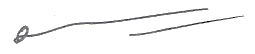 						 ( นายบุญเลิศ ทองชล)